Конспект итогового занятия по  формированию элементарныхматематических представлений в подготовительной к школе группе.«Маленькие умники»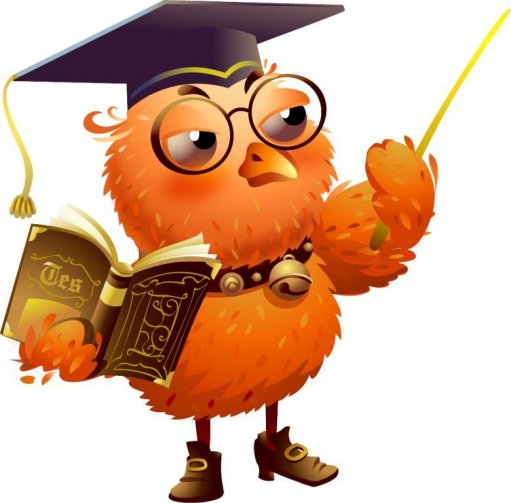 Тема: «Закрепление пройденного материала. Решение задач, примеров; соотнесение цифры с количеством предметов; стихи о цифрах. Графический диктант».Цели: закрепить знания детей о цифрах;закрепить умение решать задачи;закрепить умение соотносить количество предметов с цифрой;развивать умение ориентироваться на листе бумаги;упражнять в умении решать логические задачи.Ход занятия1. Игра «Разложить цифры»:2. Решение задач.На одном дереве сидят 5 птичек. На другом – 4. Сколько птичек сидит на двух деревьях?Назовите условие, вопрос, решение задачи.Запишите решение.3. Пальчиковая гимнастика «Моя семья»4. Работа в тетради:а) Запишите примеры и найдите ответы:3+2=…      8+2=…      6-2=…4-1=…       7-3=…       3+3=…8=5+…              3=1+…б) Напишите «соседей»:… 3 …                5 … 7                4 … 67 … 9                … 8 …               … 9 …в) Физминутка «Зарядка»5. Задачи на смекалку.а) На какое дерево садится ворона во время дождя? (На мокрое)б) Как разделить 5 яблок между пятью девочками так, чтобы одно яблоко осталось в корзине? (одно яблоко дать девочке вместе с корзиной)6. Графический диктант:1-Н; 2-П; 1-В; 1-П; 2-П; 4-Л; 2-В; 3-Л; 2-Н; 2-Л; 2-Н; 1-П; 2-П; 3-П.7. Итог занятия.Ноль – он ноль и есть, известно.Ничего – пустое место.Круглый ноль, кому он нужен,Если с цифрами не дружен?То ли дело единица –В цифровом ряду царица.Любит ноль ее красу,И особенно – косу.На девице ЕдиницеНоль сейчас готов жениться.Да и вроде бы онаЕму сердце отдала.Понимает: только с нимСможет стать числом большим.Есть у нашей единицыДве красавицы сестрицы.Величают одну Двойкой,А другую кличут Тройкой.Девушки-молодушки,Обе как лебедушки.А дружок у них один –Очень важный господин.Ходит он походкой твердойИ всегда с улыбкой гордой.Он – Четверка, и он знает,Что число обозначает.У сестренок есть две тети,Что живут о них в заботе.Это цифры Пять и Шесть.Хорошо, что они есть!А еще есть дядя Семь,Молодой еще совсем.Он мужчина с головой,Неженатый, деловой.И к нему из-за границыПрилетели две сестрицы.Цифра Восемь цифрой Девять,Чтобы вместе бизнес делать.Мой мизинчикГде ты был?С этим братцем – в лес ходил,С этим братцем – щи варил,С этим братцем – песни пел.Ну а этого встречалИ конфетой угощал.Всех приглашаю на зарядку!Мелкие шажки – один, два, три.Мягкие прыжки – один, два, три.Вот и вся зарядка – один, два, три.Мягкая посадка – один, два, три.